VÍKENDOVÁ NABÍDKAPOLÉVKA:0,35l  Polský boršč se smetanou (1,3,7,9)						  91 KčHLAVNÍ CHOD:250g Kuřecí „Supreme“ Souis-Vide, smetanová tarhoňa s anglickou slaninou a Pecorinem (1,3,7)								259 Kč250g Smažená vepřová játra, vařený brambor s petrželí, naše tatarská  omáčka (1,3,7,10)										218 Kč                 DEZERT:Banánek se šlehačkou a jahodami (1,3,7) 						  58 Kč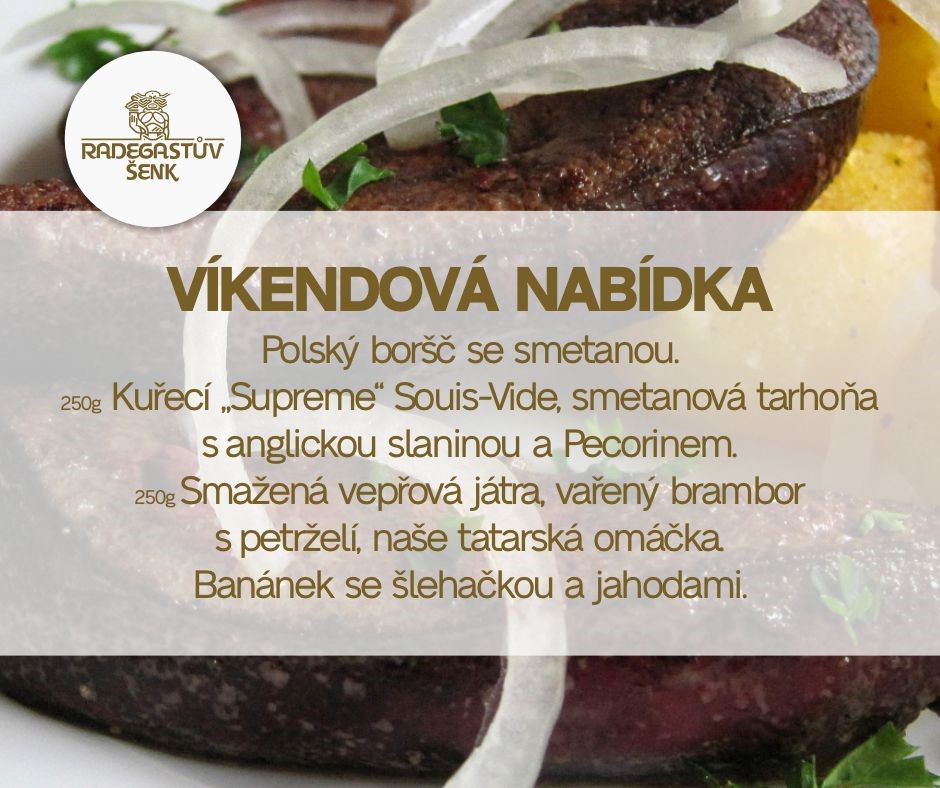 